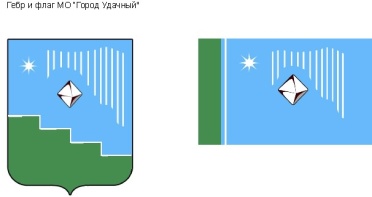 Российская Федерация (Россия)Республика Саха (Якутия)Муниципальное образование «Город Удачный»Городской Совет депутатовIV созывПРЕЗИДИУМРЕШЕНИЕ  24 октября 2019 года                                                                   		          №12-1О поощрении благодарственным письмом городского Совета депутатов МО «Город Удачный»В соответствии с Положением о наградах и поощрениях муниципального образования «Город Удачный» Мирнинского района Республики Саха (Якутия), на основании решения городской комиссии по наградам и поощрениям Президиум городского Совета депутатов решил:За особые заслуги, многолетний добросовестный труд,  высокое профессиональное мастерство и в связи с празднованием Дня автомобилиста поощрить благодарственным письмом городского Совета депутатов МО «Город Удачный»:- Жаркова Антона Алексеевича, водителя автомобиля автобазы технологического транспорта № 3 Удачнинского горно-обогатительного комбината акционерной компании «АЛРОСА» (публичного акционерного общества);- Сорокопудова Олега Викторовича, водителя автомобиля, занятого на транспортировании горной массы в технологическом процессе автобазы технологического транспорта № 3 Удачнинского горно-обогатительного комбината акционерной компании «АЛРОСА» (публичного акционерного общества); - Ревазова Ахсарбека Бибоевича, водителя на все марки автомобилей 1 класса МУП «УППМХ».Опубликовать настоящее решение в средствах массовой информации.Настоящее решение вступает в силу со дня его принятия.Контроль исполнения настоящего решения возложить на заместителя председателя городского Совета депутатов В.Н. Карпенко.Заместитель председателягородского Совета депутатов 			                              В.Н. Карпенко